Промежуточная аттестация  по физике, 11 класс, профильный уровень.Время выполнения: 2 урока.Определите  период  и  частоту  электромагнитных  колебаний  в  колебательном  контуре, состоящем  из  конденсатора  электроемкостью  4 мкФ  и  катушки  индуктивностью  10 мГн.Изменения  электрического  заряда  на  обкладках  конденсатора  в  колебательном  контуре  описываются  уравнением: q = 510 –5cos100t, в  котором  все  величины  заданы  в  единицах  СИ. Найдите  амплитудное  значение  заряда  и  период  электромагнитных  колебаний  в  контуре. Постройте  график  зависимости  колебаний  заряда  от  времени.Конденсатору  колебательного  контура  емкостью  6 мкФ  сообщили  заряд  310-3 Кл. Чему  равна  энергия  колебательного  контура  и  где  она  сосредоточена  в  момент  времени  t = T/4  от  начала  разрядки  конденсатора.4.  Индуктивность  колебательного  контура  500 мкГн. Какую  электроемкость  следует  выбрать,   чтобы   настроить  его  на  частоту  1 МГц?5. Зависимость  силы  переменного  тока  от  времени  представлена  на  рисунке. Определите  амплитудное  значение  силы  тока  и  его  частоту. Напишите  уравнение  зависимости  силы  тока  от  времени. Найдите  силу  тока  в  момент  времени  t = 0,08 с.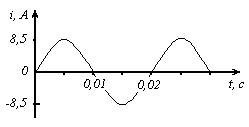 6. Колебательный  контур  состоит  из  катушки  индуктивностью  1 мГн  и  конденсатора  емкостью  10-5 Ф. Определите  максимальную  силу  тока  в  контуре, если  конденсатор  заряжен                           до  напряжения  100 В.7. Колебательный  контур  с  конденсатором  емкостью  1 мкФ  настроен  на  частоту  400 Гц.              Если  параллельно  этому  конденсатору  подключить  другой  конденсатор, то  частота  колебаний                 в  контуре станет  равной  200 Гц. Определите  емкость  второго  конденсатора.8. Разность  потенциалов  на  обкладках  конденсатора  в  колебательном  контуре  изменяется                  по  закону  u = 50cos104t (В). Индуктивность  контура  равна  11 мГн. Определите  емкость  конденсатора. Напишите  уравнение  зависимости  электрического  заряда  на  обкладках  конденсатора  от  времени.9. Максимальный  заряд  на  обкладках  конденсатора  колебательного  контура  равен  1 мкКл. Амплитудное  значение  силы  тока  в  контуре  1 мА. Определите  период  колебаний.10. Колебательный  контур  состоит  из  катушки  индуктивности  и  двух  одинаковых  конденсаторов, включенных  параллельно. Период  собственных  колебаний  контура  Т1 = 20 мкс. Чему  будет  равен  период  колебаний, если  конденсаторы  соединить  параллельно  друг  другу?11. Колебания  заряда  в  колебательном  контуре  происходят  по  закону  q = 0,01cos(2000t), где  q – электрический  заряд  в  кулонах, t – время  в  секундах. Определите  полную  энергию  контура, если  через  1/6  периода  после  начала  колебаний  ЭДС  самоиндукции  в  катушке  индуктивности  равна  2 В.12. Конденсатор  емкостью  50 пФ  сначала  подключили  к  источнику  тока  с  ЭДС  3 В, а  затем              к  катушке  с  индуктивностью  5,1 мкГн. Чему  равно  максимальное  значение  силы  тока                    в  контуре? Определите  заряд  на  обкладках  конденсатора  и  силу  тока  в  катушке  в  момент, когда  энергия  электрического  поля  равна  энергии  магнитного  поля.  Критерии оценки: 5 баллов – правильных ответов 90-100%; 4 балла – правильных ответов 70-89%; 3 балла – правильных ответов 50-69%; 2 балла – правильных ответов менее 50%.